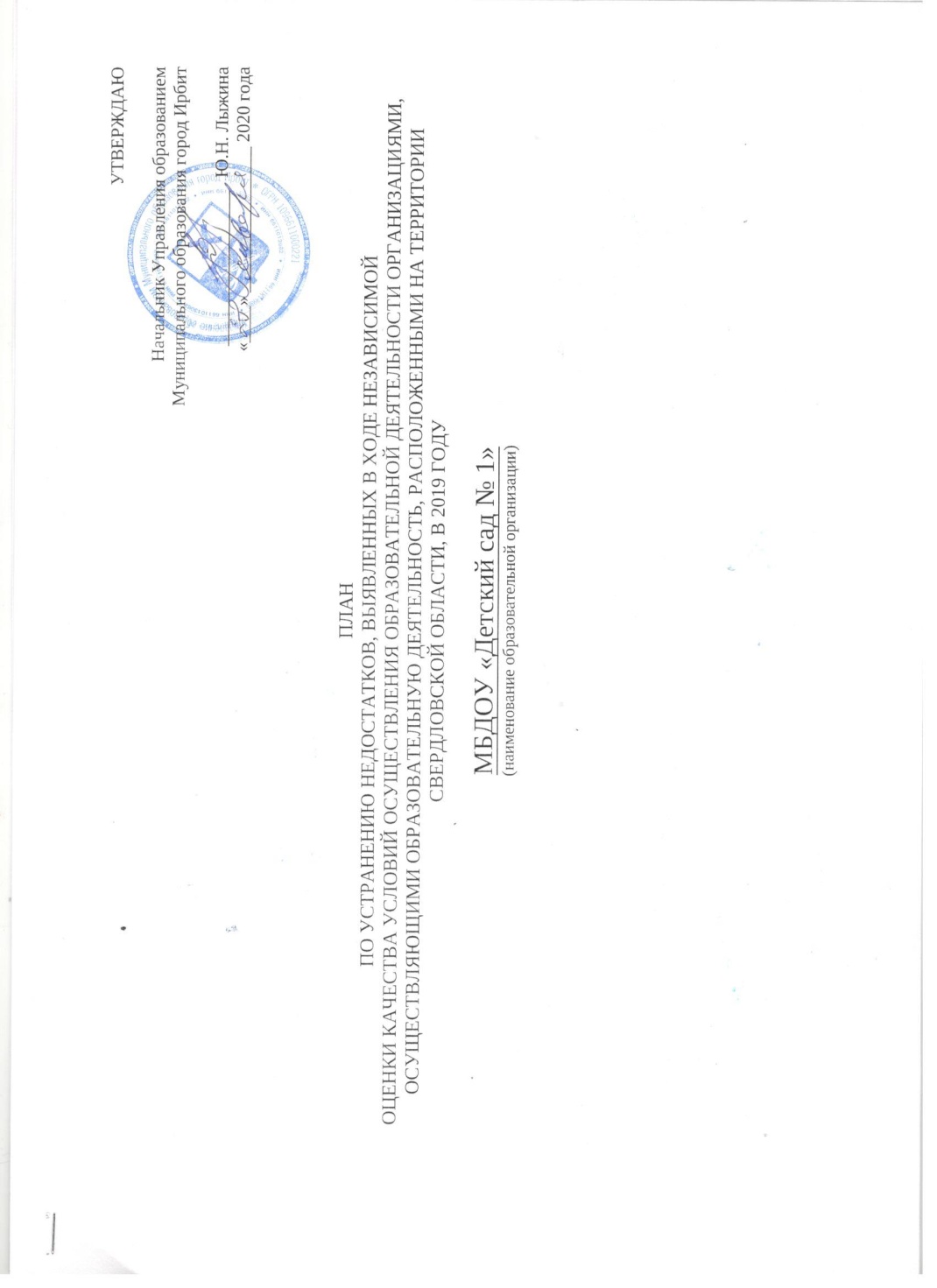 ПЛАНпо устранению недостатков, выявленных в ходенезависимой оценки качества условий оказания услуг в 2019 году______________________  МБДОУ «Детский сад № 1» ________________________________(наименование образовательной организации)на 2020 год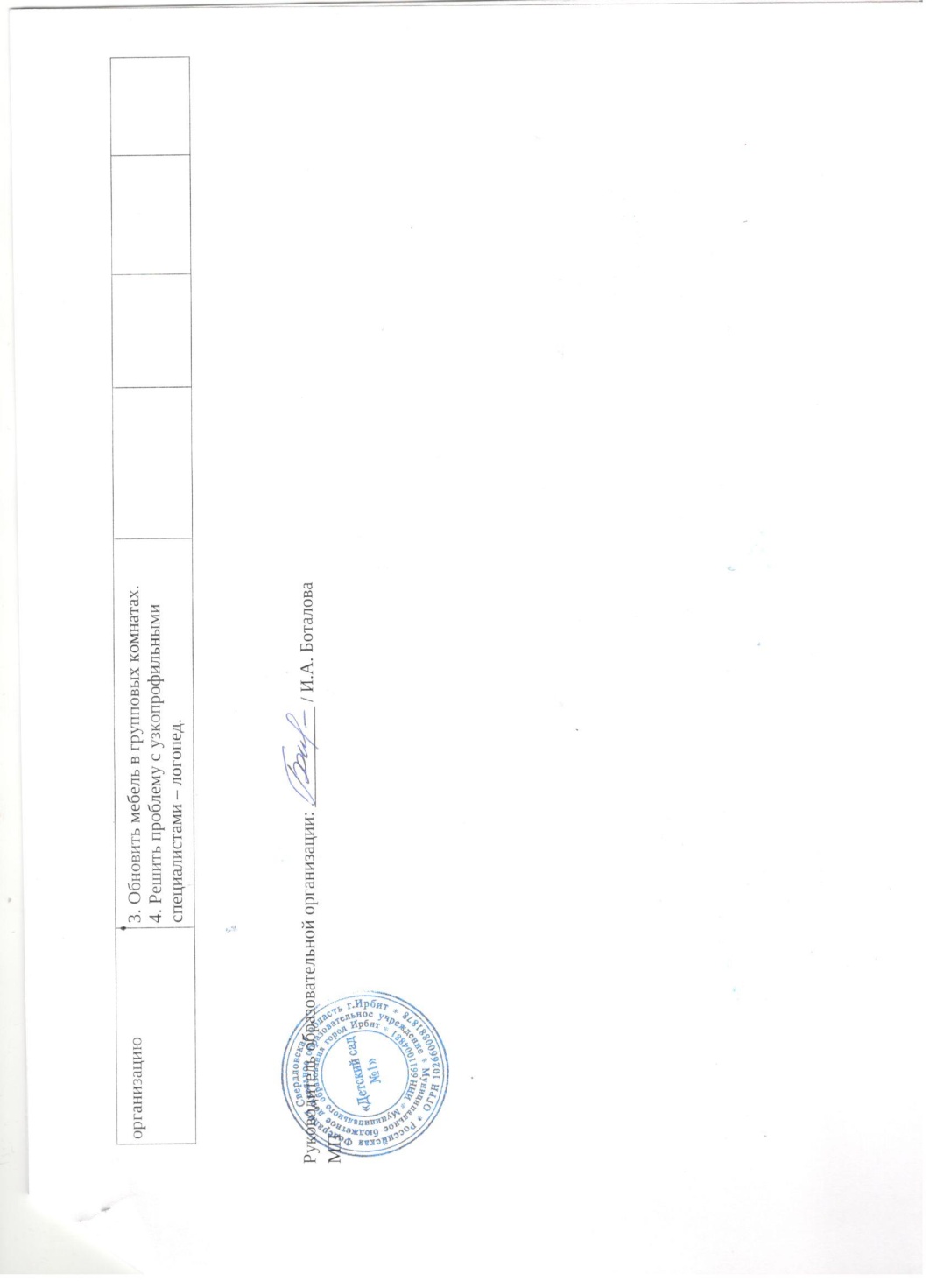 Недостатки, выявленные в ходе независимой оценки качества условий оказания услуг организациейНаименование мероприятия по устранению недостатков, выявленных в ходе независимой оценки качества условий оказания услуг организациейПлановый срок реализации мероприятия(число/месяц/год)Ответственный исполнитель (с указанием фамилии, имени, отчества и должности)Сведения о ходе реализации мероприятияСведения о ходе реализации мероприятияНедостатки, выявленные в ходе независимой оценки качества условий оказания услуг организациейНаименование мероприятия по устранению недостатков, выявленных в ходе независимой оценки качества условий оказания услуг организациейПлановый срок реализации мероприятия(число/месяц/год)Ответственный исполнитель (с указанием фамилии, имени, отчества и должности)реализованные меры по устранению выявленных недостатковфактический срок реализации(число/месяц/год)I. Открытость и доступность информации об организации или о федеральном учреждении медико-социальной экспертизыI. Открытость и доступность информации об организации или о федеральном учреждении медико-социальной экспертизыI. Открытость и доступность информации об организации или о федеральном учреждении медико-социальной экспертизыI. Открытость и доступность информации об организации или о федеральном учреждении медико-социальной экспертизыI. Открытость и доступность информации об организации или о федеральном учреждении медико-социальной экспертизыI. Открытость и доступность информации об организации или о федеральном учреждении медико-социальной экспертизыПоддерживать актуальность и полноту информации на стендах в помещении образовательной организации на прежнем уровнеРазмещать на общедоступных информационных ресурсах, в том числе на стендах  детского сада  информации о деятельности образовательной организации в соответствие с установленными законодательными и иными нормативными правовыми актами Российской ФедерацииПостоянноЗаведующий Боталова Ирина АлександровнаПривести в соответствие с нормативно-правовыми актами официальный сайт организации1. Разместить информацию об учебных планах реализуемых образовательных программ с приложением их копий2. Разместить информацию об объеме образовательной деятельности, финансовое обеспечение которой осуществляется за счет бюджетных ассигнований федерального бюджета, бюджетов субъектов РФ, местных бюджетов, по договорам об образовании за счет средств ФЛ и/ или ЮЛ3. Разместить информацию о поступлении финансовых и материальных средств и об их расходовании по итогам финансового года4. Разместить информацию о наличии (отсутствии) общежития, интерната, в т.ч. приспособленных для использования инвалидами и лицами с ОВЗ, количестве жилых помещений в общежитии, интернате для иногородних обучающихся, формировании платы за проживание в общежитиидо 01.03.2020Методист Боярских Наталия НиколаевнаПоддерживать актуальность информации о дистанционных способах обратной связи и взаимодействия на официальном сайте образовательной организации и их функционированиеСоздать на сайте ДОУ раздел «Часто задаваемые вопросы» до 01.03.2020Методист Боярских Наталия НиколаевнаУсилить  работу по популяризации официального сайта bus.gov.ru на официальном сайте образовательной организации1. Создать раздел 'Независимая оценка качества условий оказания услуг'2. Разместить ссылку на bus.gov.ru с результатами НОК3. Разместить в разделе 'Независимая оценка качества условий оказания услуг' планы и отчеты по итогам НОК в 2019 году4. Разместить банер с приглашением оставить отзыв на официальном сайте bus.gov.ru (на главной странице официального сайта образовательной организации)до 01.03.2020Методист Боярских Наталия НиколаевнаII. Комфортность условий предоставления услугII. Комфортность условий предоставления услугII. Комфортность условий предоставления услугII. Комфортность условий предоставления услугII. Комфортность условий предоставления услугII. Комфортность условий предоставления услугУлучшить условия комфортности оказания услуг Обеспечить наличие и доступность питьевой водыдо 01.06.2020 Заведующий Боталова Ирина АлександровнаIII. Доступность услуг для инвалидов*III. Доступность услуг для инвалидов*III. Доступность услуг для инвалидов*III. Доступность услуг для инвалидов*III. Доступность услуг для инвалидов*III. Доступность услуг для инвалидов*Повысить уровень доступности услуг для инвалидов1. Провести мероприятия  по обследованию здания на предмет наличия доступности услуг для инвалидов. 2. В результате обследования организовать мероприятия по доступности услуг для инвалидов.2021 годЗаведующий Боталова Ирина АлександровнаУлучшить условия доступности, позволяющие инвалидам получать услуги наравне с другими1. Обеспечить дублирование надписей, знаков и иной текстовой и графической информации знаками, выполненными рельефно-точечным шрифтом Брайля2. Обеспечить предоставление инвалидам по слуху (слуху и зрению) услуг сурдопереводчика (тифлосурдопереводчика)3. Обеспечить помощь, оказываемую работниками организации, прошедшими необходимое обучение (инструктирование) по сопровождению инвалидов в помещениях организации и на прилегающей территориив течение 2020 годаЗаведующий Боталова Ирина АлександровнаIV. Доброжелательность, вежливость работников организации или федерального учреждения медико-социальной экспертизыIV. Доброжелательность, вежливость работников организации или федерального учреждения медико-социальной экспертизыIV. Доброжелательность, вежливость работников организации или федерального учреждения медико-социальной экспертизыIV. Доброжелательность, вежливость работников организации или федерального учреждения медико-социальной экспертизыIV. Доброжелательность, вежливость работников организации или федерального учреждения медико-социальной экспертизыIV. Доброжелательность, вежливость работников организации или федерального учреждения медико-социальной экспертизыПоддерживать на прежнем уровне работу по повышению доброжелательности и вежливости работниковПродолжать поддерживать на высоком  уровне работу по повышению доброжелательности и вежливости работниковпостоянноЗаведующий Боталова Ирина Александровна, сотрудники ДОУV. Удовлетворенность условиями оказания услугV. Удовлетворенность условиями оказания услугV. Удовлетворенность условиями оказания услугV. Удовлетворенность условиями оказания услугV. Удовлетворенность условиями оказания услугV. Удовлетворенность условиями оказания услуг